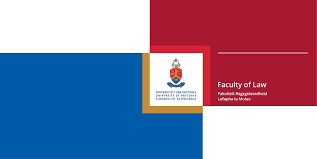 LLD/PhD RESEARCH APPLICATION CHECKLISTAll applications are done online at http://www.up.ac.za/applyContact details for Faculty of Law, Student Administration:https://www.up.ac.za/faculty-of-law/article/31775/student-administration-llb-llmmphil-and-lldphdInitial(s)Name(s)SurnameStudent numberIdentity/Passport numberEmail addressMobile numberAttachment ChecklistTicked Previous comprehensive academic records/transcriptsUGPGPrevious studies’ degree certificatesUGPGCurriculum VitaeCopy of Identity document/PassportLetter of motivation (i.e. why do you wish to register for this particular programme?) by prospective student.  Please note: A letter of motivation for each programme applied for must be included.Copy of LLM mini-dissertation or proof of own written work.Preliminary research statement: A description of at least five hundred (500) words of your proposed research field indicating a (a) research topic and (b) broad scope of your proposed study.SAQA certificate (in case of foreign qualifications) http://www.saqa.org.zaHave you previously studied through the medium of English? (Previous studies’ transcripts/degree certificates are in English)Yes / No(delete whichever is not applicable)If No to the above:  TOEFL test results http://www.toefl.orgComments, if any:Comments, if any: